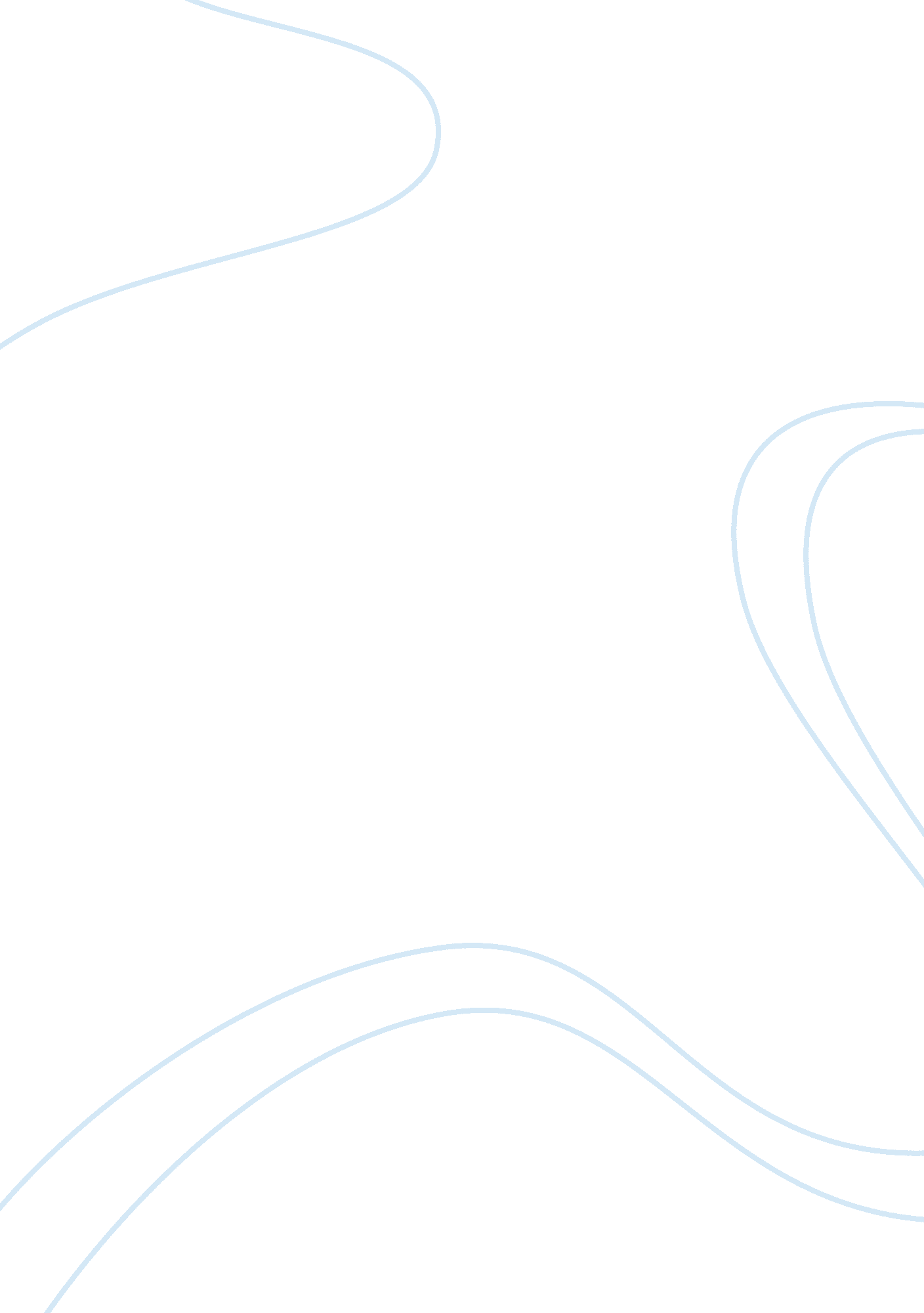 Jordan estimated net value of $12 million. heArt & Culture, Comedy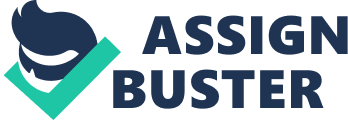 Jordan Peele net worth-Jordan Haworth Peele is an actor, director, writer, producer, and comedian in America. According to Forbes, he has an estimated net value of $12 million. He is best known for hosting MTV’s comedy weekend in the early 2000’s. In 2014, he had a fantastic role in the first season of the FX anthology series Fargo. Peele had career breakthrough with his solo directional debut horror film get out which got released on 24th Feb 2017. He also appeared in a viral video titled Hilary vs Obama where he and Hillary Clinton (Lisa Donovan) argued over who would make a better president. Biography and WikiJordan Peele was born in New York City on 21st February 1979 to a black father and a white mother. He was raised by his mother Lucinda Williams single-handedly in Manhattan. He got his schooling done from Calhoun school in Manhattan and went to Sarah Lawrence college to complete his graduation but drop out from college after two years to form a comedy duo with his college roommate. Peele started dating Chelsea Peretti his fellow comedian in 2013 and got engaged in November 2015. On July 2017 she gave birth to their first child Beaumont Gino Peele. Career At the beginning of his career, Peele repeatedly presented at Boom Chicago that is in Amsterdam and the next city in Amsterdam. Pelle is popular for his tuneful duets with Nicole Parker at the same place in chicago. He depicted famous character called Danish supermodel Ute at Boom Chicago. Peele met the cast of mad tv in the year 2003. He co-starred in fox comedy “ pilot: the station.” He had a supporting role in wanderlust which got released in 2012. Peele and his former mad tv castmate starred in their own comedy central Sketck series key and Peele from 2012 to 2015. He made his first film as a solo director in 2017 named “ get out.”. it became the most profitable film of all time was loved by the audience. Awards and AchievementsIn 2013 he won the Peabody award for the best comedy talks. In 2014 he was awarded American comedy award for best alternative comedy series. In 2016 he won primetime Emmy award for outstanding variety sketch series. In Gotham independent film awards 2017, he received Bingham ray breakthrough director award for his work on getting out with the best screenplay. He also won national board of review award for the best directional debut. Peele most significant achievement came when his film get-out became the highest grosser original debut feature film in the history of movies. Jordan Peele became the first director to cross $100 million for a debut feature. Jordan Peele’s Net Worth Peele’s estimated net value is $12million according to celebritynetworth. com. His horror thriller collected more than $150 million on the domestic box and is considered as the most prominent achievement of his career. This movie of his became the highest grossing film/debut feature for a writer of a screenplay. Conclusion Jordan Peele is a multitalented individual with lots of skills. His work as a director in the film “ get out” is praiseworthy. He started his career in acting in early 2000’s working in a comedy series. He is a skilled writer and a producer. He is best known for the video that went viral on the internet tilted as Hilary vs Obama. His hard work and dedicated spirit is the key to his success. He now is planning to roll out four more social thrillers after the successful release of get out. He is also focusing on directing a whole series of horror movies. Expecting that his films will rock the box office in future. 